ОПРОСНЫЙ ЛИСТдля заказа многопоточного теплообменного аппарата типа “труба в трубе”Условное обозначение аппаратаМатериал прокладок:пространство кожуховых трубпространство теплообменных трубСпособ крепления кожуховых труб в трубной решетке (развальцовка или обварка с развальцовкой) Наименование предприятия-потребителя и технологической установки или линии Наименование и адрес организации, заполнившей опросный лист Подпись руководителя организации, заполнившей опросный лист        (должность)		 	(дата)				(подпись)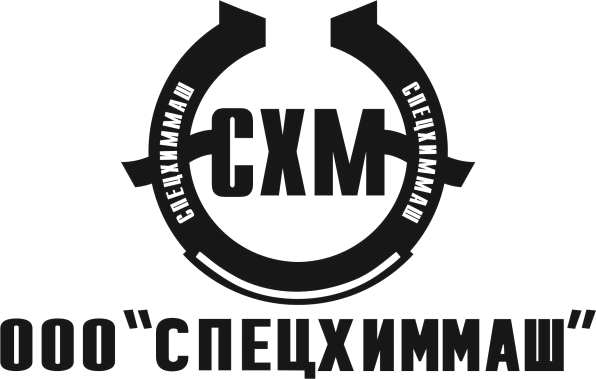 440000, г. Пенза, ул. Калинина, 108 Б.440000, г. Пенза, ул. Калинина, 108 Б.440000, г. Пенза, ул. Калинина, 108 Б.440000, г. Пенза, ул. Калинина, 108 Б.440000, г. Пенза, ул. Калинина, 108 Б.р/с 40702810648000007117                                                                                                                                                                                                                                                                                                                                                                                                                                                                                                                                                                                                                                                                                                                                                                                                   р/с 40702810648000007117                                                                                                                                                                                                                                                                                                                                                                                                                                                                                                                                                                                                                                                                                                                                                                                                   р/с 40702810648000007117                                                                                                                                                                                                                                                                                                                                                                                                                                                                                                                                                                                                                                                                                                                                                                                                   р/с 40702810648000007117                                                                                                                                                                                                                                                                                                                                                                                                                                                                                                                                                                                                                                                                                                                                                                                                   р/с 40702810648000007117                                                                                                                                                                                                                                                                                                                                                                                                                                                                                                                                                                                                                                                                                                                                                                                                   литер В, этаж 1литер В, этаж 1литер В, этаж 1литер В, этаж 1литер В, этаж 1Отд. №8624 Сбербанка России г. ПензаОтд. №8624 Сбербанка России г. ПензаОтд. №8624 Сбербанка России г. ПензаОтд. №8624 Сбербанка России г. ПензаОтд. №8624 Сбербанка России г. Пензател. (8412) 99-99-13, 99-99-15, 99-99-16тел. (8412) 99-99-13, 99-99-15, 99-99-16тел. (8412) 99-99-13, 99-99-15, 99-99-16тел. (8412) 99-99-13, 99-99-15, 99-99-16БИК 045655635БИК 045655635E-mail: info@shm.suE-mail: info@shm.suE-mail: info@shm.suE-mail: info@shm.suк/с 30101810000000000635к/с 30101810000000000635к/с 30101810000000000635к/с 30101810000000000635Сайт: www.shm.suСайт: www.shm.suСайт: www.shm.suСайт: www.shm.suИНН 5837052370 КПП 583701001ИНН 5837052370 КПП 583701001ИНН 5837052370 КПП 583701001ИНН 5837052370 КПП 5837010011. Характеристика рабочей среды:в теплообменных трубахв кожуховых трубах1.1. Рабочее давление, МПа1.2. Рабочая температура, С	на входе	на выходе1.3. Минимально допустимая (отрицательная) температура стенки аппарата, находящаяся под давлением, С1.4. Температура кипения рабочей жидкости при давлении 0,07 МПа 1.5. Наименование рабочей среды и процентный состав1.6. Класс опасности по ГОСТ 12.1.007-761.7. Воспламеняемость по ГОСТ 12.1.004-851.8. Площадь теплоотдачи, м2.1.9.Материальное исполнение